AMICALE du Centre Hospitalier de VALENCE                    Valence, le 1er décembre 2019179, bd du Maréchal Juin26953 Valence Cedex   : 0475757433E-mail :amicale@ch-valence.frBlog : amicalechv.canalblog.comOu sur intranet : Vie du personnelPermanences le mardi et jeudi de 12H30 à 16H.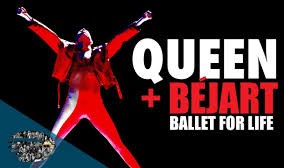 Chorégies d’Orange 2020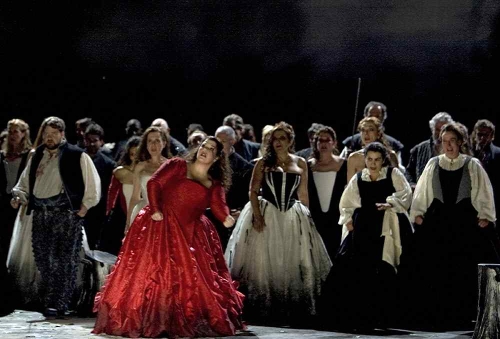 Jeudi 16 juillet 2020 à 21h30en cas de mauvais temps, report au lendemain ; durée 1h45  Ballet for life Queen +Béjart par le Béjart Ballet de Lausanne-     Prix 1ére série carré d’or : 80€+car = 90€ adhérents /95€ extérieursPrix 2éme série face         : 63€+car = 73€ adhérents /78€ extérieursPrix 2éme série côté         :47€+car = 57€ adhérents /62€ extérieursSamedi 1eraoût 2020 à 21h en cas de mauvais temps, report au lendemain ; durée 3h20La forza del destino (la force du destin) de VERDIPrix 2éme série côté : 89€ + car = 99€ adhérents / 104€ extérieursPrix 3éme série         : 30€+ car = 40€ adhérents / 45€ extérieursOuverture de la billetterie : 4 décembreLe prix comprend obligatoirement le transport en carLes places sont attribuées dès la réception du règlement